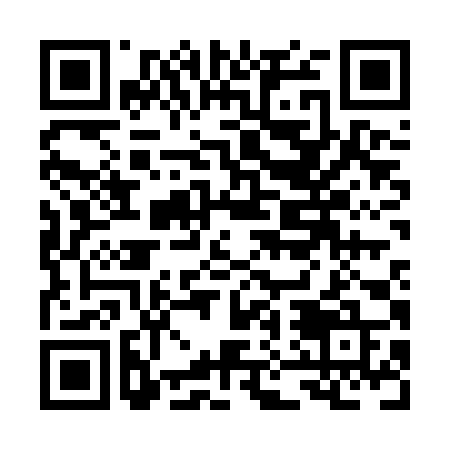 Prayer times for Saint-Malachie-Station, Quebec, CanadaMon 1 Jul 2024 - Wed 31 Jul 2024High Latitude Method: Angle Based RulePrayer Calculation Method: Islamic Society of North AmericaAsar Calculation Method: HanafiPrayer times provided by https://www.salahtimes.comDateDayFajrSunriseDhuhrAsrMaghribIsha1Mon2:514:5412:476:128:4010:432Tue2:524:5512:476:128:3910:423Wed2:534:5612:486:128:3910:424Thu2:544:5612:486:128:3910:415Fri2:554:5712:486:128:3810:406Sat2:564:5812:486:128:3810:397Sun2:584:5912:486:128:3710:388Mon2:594:5912:486:118:3710:379Tue3:005:0012:496:118:3610:3610Wed3:025:0112:496:118:3610:3511Thu3:035:0212:496:118:3510:3312Fri3:055:0312:496:108:3510:3213Sat3:065:0412:496:108:3410:3114Sun3:085:0512:496:108:3310:2915Mon3:105:0612:496:098:3210:2816Tue3:115:0712:496:098:3110:2617Wed3:135:0812:496:088:3110:2518Thu3:155:0912:496:088:3010:2319Fri3:175:1012:506:088:2910:2220Sat3:185:1112:506:078:2810:2021Sun3:205:1212:506:068:2710:1822Mon3:225:1312:506:068:2610:1723Tue3:245:1412:506:058:2510:1524Wed3:255:1512:506:058:2410:1325Thu3:275:1612:506:048:2210:1126Fri3:295:1812:506:038:2110:0927Sat3:315:1912:506:038:2010:0728Sun3:335:2012:506:028:1910:0529Mon3:355:2112:506:018:1810:0330Tue3:375:2212:506:008:1610:0231Wed3:385:2312:506:008:1510:00